Jak zrobić wiosenne kwiatki z bibuły. 4 wzory wiosennej dekoracji domu krok po krokuBukiet kwiatków to dobry pomysł na wiosenną dekorację domu, szczególnie teraz w tym trudnym okresie. Te wykonane z bibuły nie zwiędną i będą zdobić wnętrze naszych domów. A więc zaczynamy!Krok I – wycinanie płatków 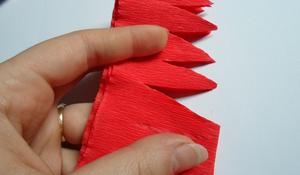 Z rolki bibuły wybranego koloru odetnij pasek szerokości ok. 5 cm. Z jednej jego strony wytnij płatki. Zależnie od tego, jak to zrobisz, uzyskasz inne wzory kwiatków. Możesz po prostu postrzępić bibułę nożyczkami, wycinać płatki zaokrąglone, bardziej trójkątne lub zupełnie nieregularne.Krok II – Przyklejanie płatków 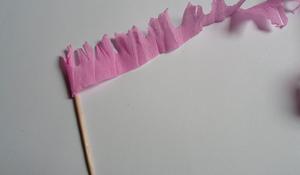 Przyklej pociętą bibułę do wykałaczki, tak żeby część wykałaczki pozostała bez bibuły.Krok III – Oklejenie łodygi 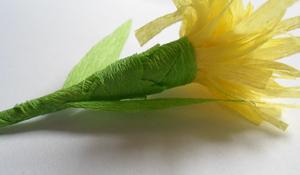 Pozostawioną część wykałaczki oklej zieloną bibułą i przyklej do niej listki. Kwiatek gotowy.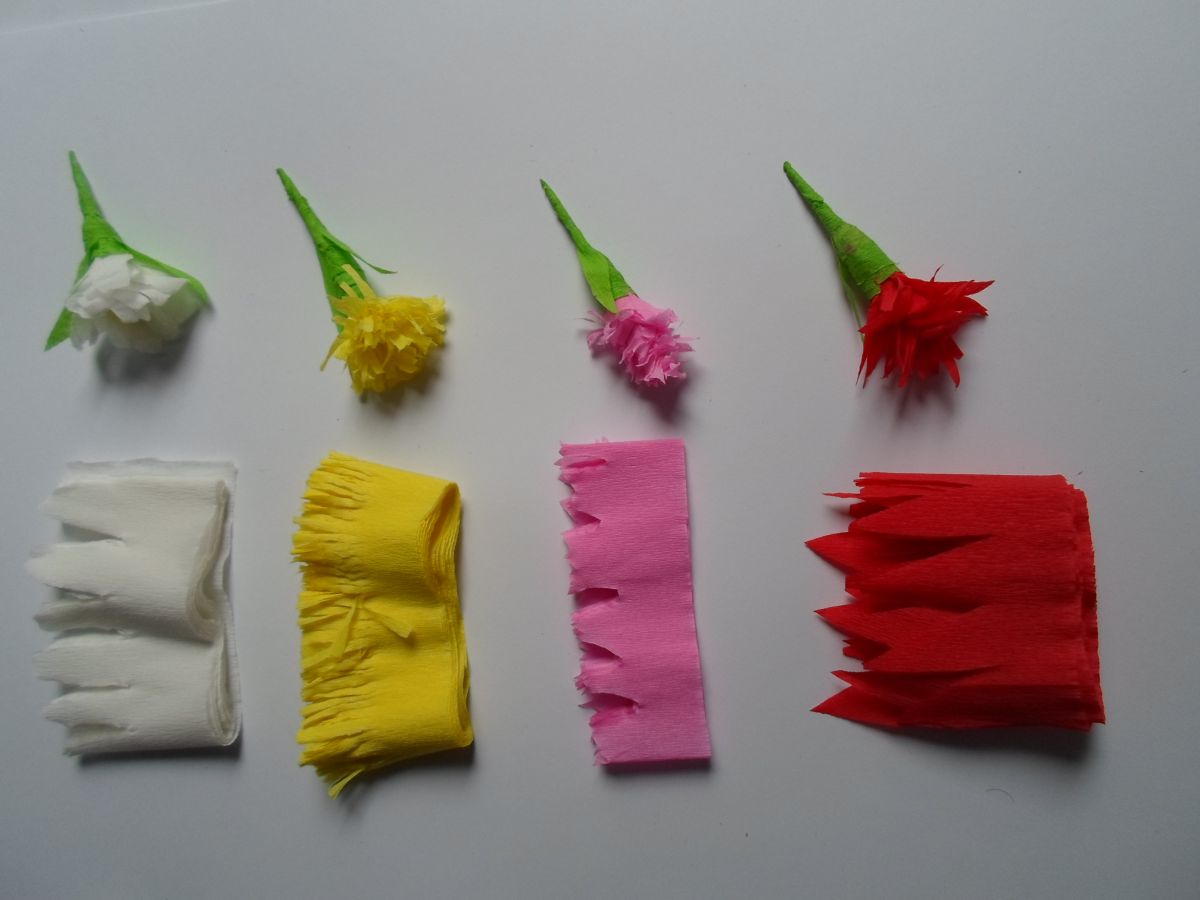 Zależnie od tego, jak wytniesz płatki, możesz uzyskać różne wzory kwiatów. Miłej zabawy!A.Z.